Муниципальное бюджетное учреждение Персиановского сельского поселения«ЦЕНТР КУЛЬТУРНОГО РАЗВИТИЯ»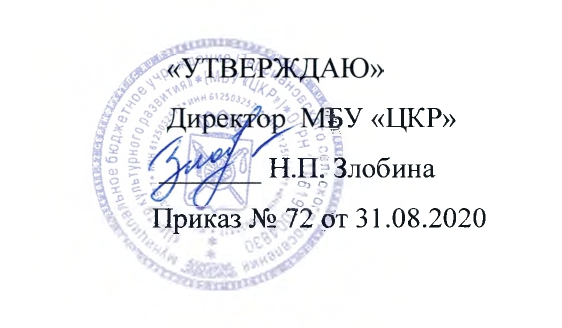 ПРОГРАММА КРУЖКА «Белая ладья» (2-я группа)Руководитель:Косенко Борис ВладимировичП. Персиановский2020 годПояснительная записка.Шахматы это не только игра, доставляющая детям много радости, удовольствия, но и действенное эффективное средство их умственного развития,  формирования внутреннего плана действий - способности действовать в уме. Игра в шахматы развивает наглядно-образное мышление, способствует зарождению логического мышления, воспитывает усидчивость, вдумчивость, целеустремленность. Ребенок в этой игре, становится собраннее, самокритичнее, привыкает самостоятельно думать, принимать решения, бороться до конца, не унывать при неудачах. У младших школьников происходят радикальные изменения: на первый план выдвигается развивающая функция обучения, в значительной степени способствующая становлению личности и наиболее полному раскрытию их творческих способностей.                Актуальность данной программы в насыщение деятельности детей элементами творчества и инициативы, основой которых становится последовательное переключение с воспроизводящих на активные   практические  мыслительные поисковые виды деятельности;              Новизна данной программы в  дифференциации  индивидуализации учебно-тренировочного процесса, что помогает подросткам выступать в наиболее благоприятной для него роли, находить наилучшее применение своим способностям, полнее раскрывать и выражать индивидуальность;               Отличительная  особенность данной программы  - это организация работы таким образом, чтобы она стала источником положительных эмоций, доставляла детям удовлетворение и радость.При этом  программа реализуется  развлекательно-игровой  направлености и имеет общекультурный (базовый) уровень: Цель программы: создать условия для развития творческого потенциала посредством обучения в шахматы, подготовить шахматистов III  разряда.Задачи:Обучающие:- овладение навыками игры в  дебюте, эндшпиле;- овладение шахматной нотацией краткой и полной;-овладение элементарными основами шахматной игры, -ознакомление с основными тактическими идеями и приёмами, -получение первоначальных знаний по истории шахмат,- приобретение навыков участия в соревнованиях,- умение находить  простейшие  тактические идеи и приемы и использовать их в практической игре;- умение оценивать позицию и реализовать материальный перевес;- выполнение контрольно-переводных и контрольных  нормативов.Развивающие:- формирование конкретного системного мышления, развитие долговременной и оперативной памяти, концентрации внимания, творческого мышления;- формирование творческих качеств личности (быстрота, гибкость, оригинальность, точность) - формирование ключевых компетенций средством игры в шахматы;- формирование критического мышления;Воспитательные: - формирование адекватной самооценки, самообладания, выдержки, воспитание уважения к чужому мнению;- привитие учащимся интереса к занятиям шахматами,Наполняемость  групп  и  режим  учебно-тренировочной  работы.Данная программа рассчитана по 4 часа в неделю.Занятия проводятся 2 раза в неделю по 1 часу + 2 часа накапливаются для проведения турнирных соревнований,  (Как правило,  раз в месяц организуются соревнования по шахматам) Занятия проводятся в групповой форме. Количество детей в группе должно быть не более 8 человек, поскольку при воспитании шахматиста чрезвычайно важным является личностно-дифференцированный подход, во время занятий тренер-преподаватель должен иметь возможность уделить внимание каждому шахматисту индивидуально. Участники программы:  являются дети возраста 5-14 лет. Наполняемость групп соответствует нормативным показателям и нормам СанПиН, Реализация программы осуществляется на базе ЦКР.Основные принципы  и методы  занятия: Занятие осуществляется на основе общих методических принципов: Принцип развивающей деятельности: игра не ради игры, а с целью развития личности каждого участника и всего коллектива в целом. Принцип активной включенности каждого ребенка в игровое действие, а не пассивное        созерцание со стороны; Принцип доступности, последовательности и системности изложения программного материала. Основой организации работы с детьми в данной программе является система дидактических принципов: принцип психологической комфортности - создание среды, обеспечивающей снятие всех стрессообразующих факторов учебного процесса принцип mini-max – обеспечивается возможность продвижения каждого ребенка своим темпом; принцип целостного представления о мире - при введении нового знания раскрывается его взаимосвязь с предметами и явлениями окружающего мира; принцип вариативности - у детей формируется умение осуществлять собственный выбор и им систематически предоставляется возможность выбора; принцип творчества -  сориентирован на приобретение детьми собственного опыта творческой деятельности; Изложенные выше принципы интегрируют современные научные взгляды об основах организации развития и обеспечивают решение задач интеллектуального и  личностного развития. Это позволяет рассчитывать на  проявление у детей устойчивого  интереса к занятиям шахматами, появление умений выстраивать внутренний план действий, развивать пространственное воображение, целеустремленность, настойчивость в достижении цели,  учит принимать самостоятельные решения и нести ответственность за них.      Формирование шахматного мышления у ребенка проходит через ряд этапов от репродуктивного повторения алгоритмов и схем в типовых положениях, до творческого применения знаний на практике, подразумевающих, зачастую, отказ от общепринятых стереотипов. На начальном этапе преобладают игровой, наглядный и репродуктивный методы. Они применяются: 1. При знакомстве с шахматными фигурами. 2. При изучении шахматной доски. 3. При обучении правилам игры; 4. При реализации материального перевеса.        Большую роль играют общие принципы ведения игры на различных этапах шахматной партии, где основным методом становится продуктивный. Для того чтобы реализовать на доске свой замысел, учащийся овладевает тактическим арсеналом шахмат, вследствие чего формируется следующий алгоритм  мышления:  анализ позиции – мотив – идея – расчёт – ход. Продуктивный метод играет большую роль и в дальнейшем при изучении дебютов и основ позиционной игры, особенно при изучении типовых позиций миттельшпиля и эндшпиля. При изучении дебютной теории основным методом является частично-поисковый. Наиболее эффективно изучение дебютной теории осуществляется в том случае, когда большую часть работы ребенок проделывает самостоятельно. Использование этих методов предусматривает, прежде всего, обеспечение самостоятельности детей в поисках решения самых разнообразных задач.№ п/пТема занятийДата1Повторение. Шахматная доска. Шахматные фигуры.02.092Двойной удар пешкой, слоном, ладьёй.04.093Двойной удар ферзём.09.094Двойной удар конём-вилка.11.095Сквозной удар-шампур.16.096Связка.18.097Защита от связки.23.098Мат «По линеечке».25.099Мат королём и ладьёй.30.0910Голый король.02.1011Взлом.07.1012Два могучих слона.09.1013Завлечение.14.1014Завлечение.16.1015Отвлечение.21.1016Отвлечение.23.1017Перегрузка.28.1018Перегрузка.30.1019Перегрузка.06.1120Дебют-слабый пункт f7 (f2).11.1121Дебют-слабый пункт f7 (f2).13.1122Дебют-слабый пункт f7 (f2).18.1123Дебют-слабый пункт f7 (f2).20.1124Дебют перевес в развитии.25.1125Дебют перевес в развитии.27.1126Дебют перевес в развитии.02.1227Проверь себя (как бы ты сыграл «решение задач»).04.1228Проверь себя (как бы ты сыграл «решение задач»).09.1229Проверь себя (как бы ты сыграл «решение задач»).11.1230Повторение(двойной удар, связка, отвлечение, завлечение, перегрузка).16.1231Повторение (дебют-слабый пункт f7 (f2), дебют перевес в развитии).18.1232Вскрытое нападение.23.1233Вскрытое нападение.25.1234Промежуточный ход.30.1235Промежуточный ход.13.0136Уничтожение защиты перекрытие.15.0137Уничтожение защиты перекрытие.20.0138Проходные пешки.22.0139Проходные пешки.27.0140Прорыв.29.0141Прорыв.03.0242Проведение пешки в ферзи.05.0243Проведение пешки в ферзи.10.0244Правило квадрата. Отталкивание плечом.12.0245Правило квадрата. Отталкивание плечом.17.0246Лишняя пешка. Активный король.19.0247Лишняя пешка. Активный король.24.0248Переход в пешечный эндшпиль.26.0249Переход в пешечный эндшпиль.03.0350Повторение (Вскрытое нападение. Промежуточный ход. Уничтожение защиты перекрытие. Проходные пешки.)05.0351Повторение (Проведение пешки в ферзи. Правило квадрата. Отталкивание плечом. Лишняя пешка. Активный король.)10.0352Комбинации на вечный шах.12.0353Комбинации на вечный шах.17.0354Патовые комбинации.19.0355Патовые комбинации.24.0356Западня.26.0357Западня.31.0358Западня для ферзя.02.0459Западня для ферзя.07.0460Западня для короля.09.0461Западня для короля.14.0462Королевский гамбит.16.0463Королевский гамбит.21.0464Центральный и северный гамбиты.23.0465Центральный и северный гамбиты.28.0466Проверь себя (как бы ты сыграл «решение задач»).30.0467Проверь себя (как бы ты сыграл «решение задач»).05.0568Проверь себя (как бы ты сыграл «решение задач»).07.0569Проверь себя (как бы ты сыграл «решение задач»).12.0570Освобождение поля, линии.14.0571Освобождение поля, линии.19.0572Разрушение пешечного прикрытия короля.21.0573Разрушение пешечного прикрытия короля.26.0574Ловля фигуры.28.0575Ловля фигуры.02.0676Три стадии шахматной партии.04.0677Три стадии шахматной партии.09.0678Виды дебютов.11.0679Виды дебютов.16.0680Положение в центре и план игры.18.0681Закрытый центр.23.0682Закрытый центр.25.0683Подвижный центр.30.0684Подвижный центр30.0785Открытый центр.04.0886Открытый центр.06.0887Статический центр.11.0888Статический центр.13.0889Динамический центр.18.0890Динамический центр.20.0891Итоговая аттестация(Тест теория, решение задач в один и два хода)25.0892Итоговая аттестация(Тест теория, решение задач в один и два хода)27.08